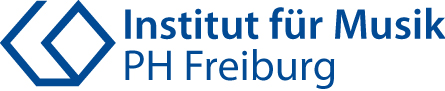 20er-WerklisteEpochen: Barock – Klassik – Romantik – ModerneNur komplette Werke, d.h. keine Einzelsätze (Ausnahme: Einsätzige Werke)Mindestens 2, höchstens 4 Werke aus jeder EpocheGattungen (z.B. Streichquartett, Oper, Sinfonie, Lied) sollen ausgewogen vertreten seinEin*e Komponist*in sollte nicht öfter als zweimal vertreten seinGenres: Jazz – Schlager – Musical – Rock/Pop (bis 1980) [RP] – Rock/Pop/Dance/Elektro (1980-heute) [RPDE] – WeltmusikNur komplette Werke, d.h. keine Singles oder Einzelstücke aus AlbenMindestens 1, höchstens 3 Werke aus jedem GenreEin*e Interpret*in sollte nicht öfter als zweimal vertreten seinEPOCHEJAHRWERKKOMPONIST*INGATTUNG12345678910GENREJAHRWERKINTERPRET*IN12345678910